Измеряемая величинаСхема измеренияПредельное значениеРадиальное и торцевое биение шпинделя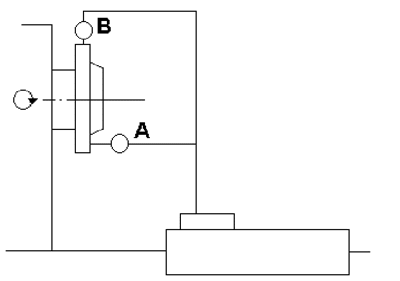 А: 0,009 мм

В: 0,01 ммРадиальное биение присоединительной поверхности шпинделя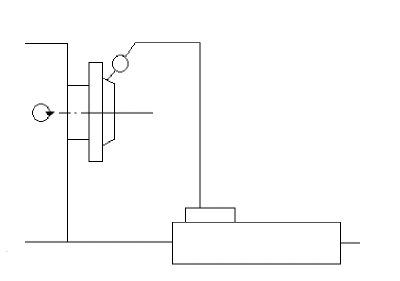 0,009 ммРадиальное биение оправки, установленной во внутренний конус шпинделя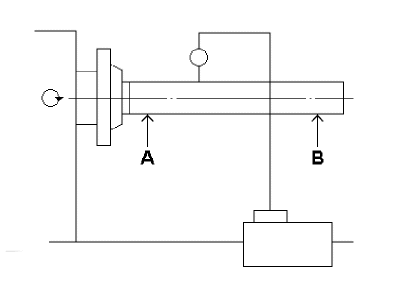 А: 0,015 мм

В: 0,03 ммПараллельность пиноли задней бабки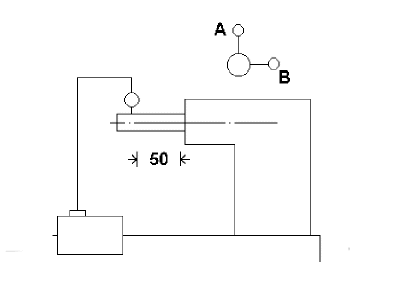 А: 0,025 / 50 мм

В: 0,015 / 50 ммБиение оправки, установленной в центрах шпинделя и задней бабки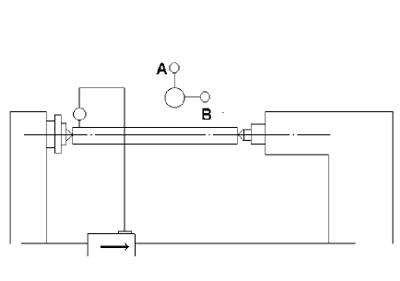 А: 0,03 мм

В: 0,03 ммПараллельность шпинделя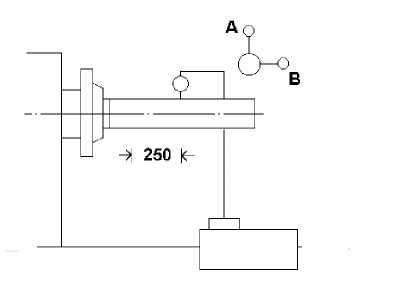 А: 0,03 / 250 мм

В: 0,03 / 250 ммПараллельность перемещения верхней каретки суппорта оси шпинделя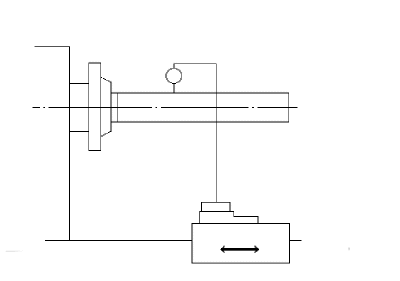 0,04 / 75 ммРадиальное биение токарного патрона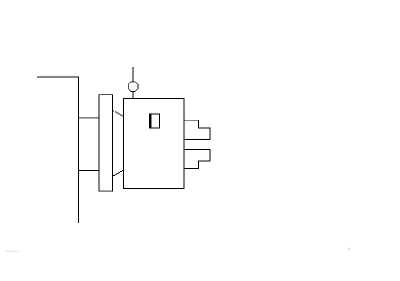 0,04 ммРадиальное биение измерительной оправки. закрепленной в токарном патроне:

А: Ø 20 мм

В: Ø 30 мм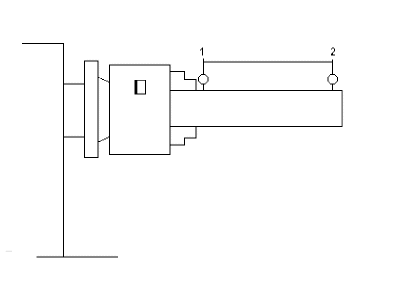 А:
1. 0,04 мм
2. 0,08 / 100 мм

В:
1. 0,04 мм
2. 0,08 / 100 мм